29.03.2023 года в МБДОУ "Боханский детский сад №1" была проведена учебная тренировка по Пожарной безопасности. Работники детского сада действовали четко и слаженно, благодаря чему все дети были вовремя выведены из "пожароопасной зоны".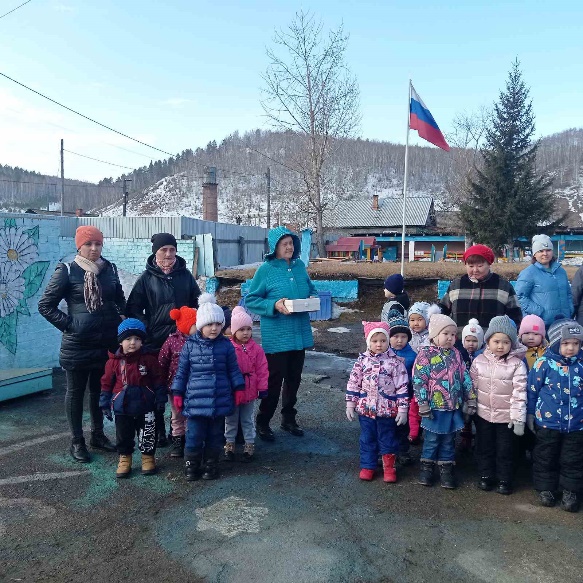 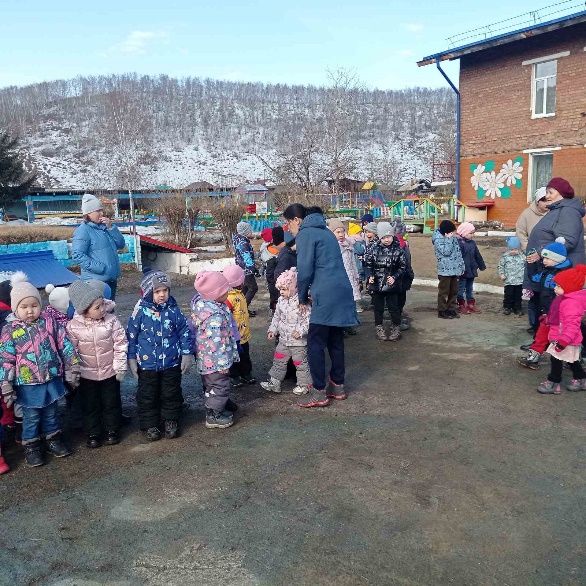 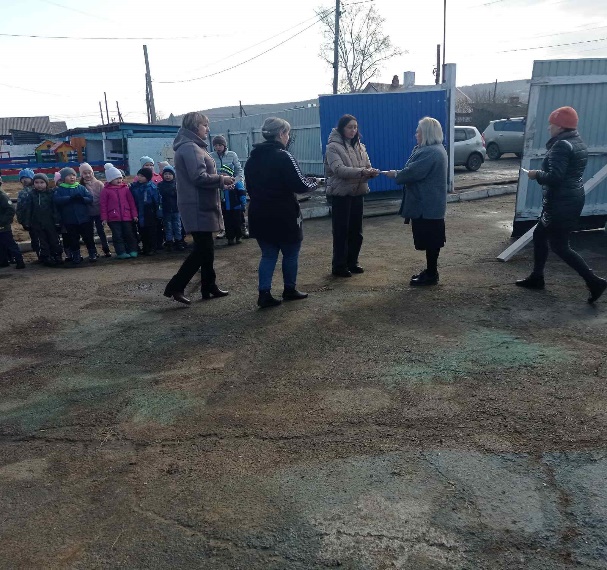 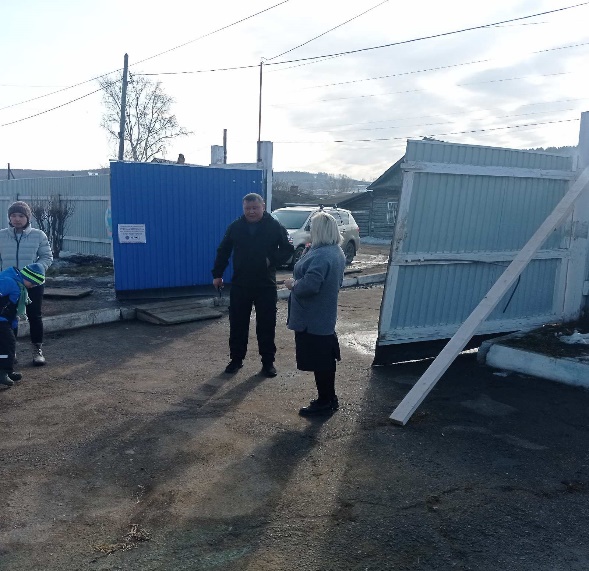 